ЧЕРКАСЬКА ОБЛАСНА РАДАГОЛОВАР О З П О Р Я Д Ж Е Н Н Я01.03.2023                                                                                       № 41-рПро внесення змін до розпорядженняголови обласної ради від 24.02.2023 № 39-рВідповідно до статті 59 Закону України «Про місцеве самоврядування 
в Україні»:внести до розпорядження голови обласної ради від 24.02.2023 № 39-р «Про оголошення конкурсного відбору претендентів на зайняття посади директора Комунального закладу «Черкаський обласний інформаційно-аналітичний центр медичної статистики» Черкаської обласної ради» зміни, замінивши у назві та тексті розпорядження слово «директор» словом «начальник».Голова		А. ПІДГОРНИЙ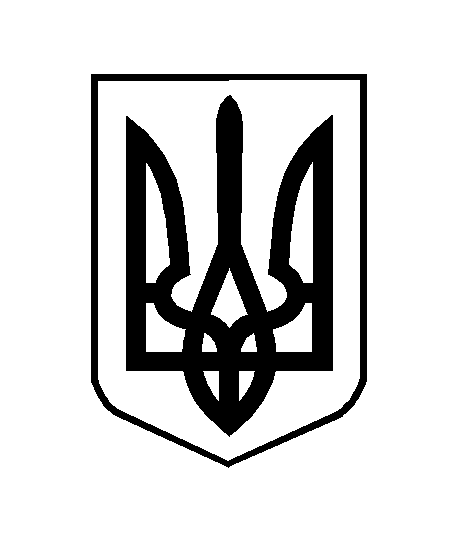 